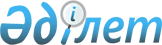 О признании утратившими силу некоторых нормативных правовых постановлений акимата Сарыагашского районаПостановление акимата Сарыагашского района Южно-Казахстанской области от 12 мая 2016 года № 248      В соответствии с пунктом 8 статьи 37 Закона Республики Казахстан от 23 января 2001 года "О местном государственном управлении и самоуправлении в Республике Казахстан" и статьей 27 Закона Республики Казахстан от 6 апреля 2016 года "О правовых актах", акимат Сарыагашского района ПОСТАНОВЛЯЕТ:

      1. Признать утратившими силу некоторые нормативные правовые постановления акимата Сарыагашского района, согласно приложению к настоящему постановлению.

      2. Контроль за исполнением настоящего постановления возложить на руководителя аппарата акима района Альсеитова Ж.

      3. Настоящее постановление вводится в действие со дня подписания.

 Перечен некоторые нормативные правовые постановления акимата Сарыагашского района утративших силу      1. Постановление акимата Сарыагашского района от 27 марта 2014 года № 144 "Об утверждении положения государственного учреждения "Отдел предпринимательства Сарыагашского района" (зарегистрировано в Реестре государственной регистрации нормативных правовых актов № 2607, опубликовано в газете "Сарыагаш" 16 мая 2014 года № 63-65 (11394));

      2. Постановление акимата Сарыагашского района от 14 января 2015 года № 15 "Об утверждении положения о государственном учреждении "Отдел ветеринарии Сарыагашского района Южно-Казахстанской области" (зарегистрировано в Реестре государственной регистрации нормативных правовых актов № 2978, опубликовано в газете "Сарыагаш" 13 февраля 2015 года № 6 (11451));

      3. Постановление акимата Сарыагашского района от 31 декабря 2014 года № 848 "Об утверждении положений государственных учреждении аппаратов акима города, поселка, села и сельских округов Сарыагашского района" (зарегистрировано в Реестре государственной регистрации нормативных правовых актов № 2997, опубликовано в газете "Сарыагаш" 27 февраля 2015 года № 8 (11453));

      4. Постановление акимата Сарыагашского района от 4 февраля 2015 года № 46 "Об утверждении положения о государственном учреждении "Отдел занятости и социальных программ Сарыагашского района" (зарегистрировано в Реестре государственной регистрации нормативных правовых актов № 3047, опубликовано в газете "Сарыагаш" 04 марта 2015 года № 9 (11454));

      5. Постановление акимата Сарыагашского района от 13 мая 2015 года № 273 "О внесении изменения в постановление акимата Сарыагашского района от 14 января 2015 года № 15 "Об утверждении положения о государственном учреждении "Отдел ветеринарии Сарыагашского района Южно-Казахстанской области" (зарегистрировано в Реестре государственной регистрации нормативных правовых актов № 3194, опубликовано в газете "Сарыагаш" 19 июня 2015 года № 24 (11469));

      6. Постановление акимата Сарыагашского района от 14 августа 2015 года № 443 "О внесении изменений в постановление акимата Сарыагашского района от 31 декабря 2014 года № 848 "Об утверждении положений государственных учреждении аппаратов акима города, поселка, села и сельских округов Сарыагашского района" (зарегистрировано в Реестре государственной регистрации нормативных правовых актов № 3322, опубликовано в газете "Сарыагаш" 04 сентября 2015 года № 35 (11480));

      7. Постановление акимата Сарыагашского района от 26 февраля 2016 года № 95 "О внесении дополнений в постановление акимата Сарыагашского района от 31 декабря 2014 года № 848 "Об утверждении положений государственных учреждении аппаратов акима города, поселка, села и сельских округов Сарыагашского района" (зарегистрировано в Реестре государственной регистрации нормативных правовых актов № 3658, опубликовано в газете "Сарыагаш" 08 апреля 2016 года № 20 (11517));


					© 2012. РГП на ПХВ «Институт законодательства и правовой информации Республики Казахстан» Министерства юстиции Республики Казахстан
				
      Аким района

Б.Парманов
Приложение к постановлению
акимата Сарыагашского района
от "12" мая 2016 года № 248